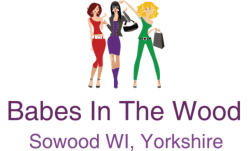 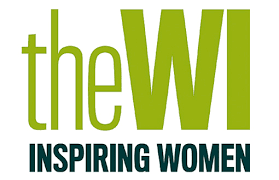 Date joined (if known):Date joined (if known):Date joined (if known):Date joined (if known):Dual Member?     □Dual Member?     □Dual Member?     □Dual Member?     □Dual Member?     □Dual Member?     □If Dual, where are you a member?If Dual, where are you a member?Title:MISSMRSMSMSMSOther:Other:Other:Other:Other:Salutation:First Name:First Name:First Name:First Name:First Name:First Name:First Name:First Name:Middle Name:Middle Name:Middle Name:Middle Name:Surname:Surname:Surname:Surname:Surname:Surname:Surname:Surname:House Name or Number:House Name or Number:House Name or Number:House Name or Number:House Name or Number:House Name or Number:House Name or Number:House Name or Number:House Name or Number:House Name or Number:House Name or Number:House Name or Number:Address Line 1:Address Line 1:Address Line 1:Address Line 1:Address Line 1:Address Line 1:Address Line 1:Address Line 1:Address Line 1:Address Line 1:Address Line 1:Address Line 1:Address Line 2:Address Line 2:Address Line 2:Address Line 2:Address Line 2:Address Line 2:Address Line 2:Address Line 2:Address Line 2:Address Line 2:Address Line 2:Address Line 2:Address Line 3:Address Line 3:Address Line 3:Address Line 3:Address Line 3:Address Line 3:Address Line 3:Address Line 3:Address Line 3:Address Line 3:Address Line 3:Address Line 3:Post Town:Post Town:Post Town:Post Town:Post Town:Post Town:Post Town:Post Town:Post Town:Postcode:Postcode:Postcode:Daytime Tel No:Daytime Tel No:Daytime Tel No:Daytime Tel No:Daytime Tel No:Daytime Tel No:Daytime Tel No:Daytime Tel No:Daytime Tel No:Evening Tel No:Evening Tel No:Evening Tel No:Mobile Tel No: Mobile Tel No: Mobile Tel No: Mobile Tel No: Mobile Tel No: Mobile Tel No: Mobile Tel No: Email address:Email address:Email address:Email address:Email address:Please provide contact details for use in the event of an emergencyPlease provide contact details for use in the event of an emergencyPlease provide contact details for use in the event of an emergencyPlease provide contact details for use in the event of an emergencyPlease provide contact details for use in the event of an emergencyPlease provide contact details for use in the event of an emergencyPlease provide contact details for use in the event of an emergencyPlease provide contact details for use in the event of an emergencyPlease provide contact details for use in the event of an emergencyPlease provide contact details for use in the event of an emergencyPlease provide contact details for use in the event of an emergencyPlease provide contact details for use in the event of an emergencyEmergency Contact Name:Emergency Contact Name:Emergency Contact Name:Emergency Contact Name:Emergency Contact Name:Emergency Contact Name:Emergency Contact Name:Emergency Contact Name:Emergency Contact Tel No:Emergency Contact Tel No:Emergency Contact Tel No:Emergency Contact Tel No:Please tick this box if you do not wish images in which you appear to be used in our social media output        □Please tick this box if you do not wish images in which you appear to be used in our social media output        □Please tick this box if you do not wish images in which you appear to be used in our social media output        □Please tick this box if you do not wish images in which you appear to be used in our social media output        □Please tick this box if you do not wish images in which you appear to be used in our social media output        □Please tick this box if you do not wish images in which you appear to be used in our social media output        □Please tick this box if you do not wish images in which you appear to be used in our social media output        □Please tick this box if you do not wish images in which you appear to be used in our social media output        □Please tick this box if you do not wish images in which you appear to be used in our social media output        □Please tick this box if you do not wish images in which you appear to be used in our social media output        □Please tick this box if you do not wish images in which you appear to be used in our social media output        □Please tick this box if you do not wish images in which you appear to be used in our social media output        □Preferred Contact Method:Preferred Contact Method:Preferred Contact Method:Preferred Contact Method:Preferred Contact Method:Email □          Mobile Tel □        Home Tel □       Text Message □Email □          Mobile Tel □        Home Tel □       Text Message □Email □          Mobile Tel □        Home Tel □       Text Message □Email □          Mobile Tel □        Home Tel □       Text Message □Email □          Mobile Tel □        Home Tel □       Text Message □Email □          Mobile Tel □        Home Tel □       Text Message □Email □          Mobile Tel □        Home Tel □       Text Message □Do you use the following:Do you use the following:Do you use the following:Do you use the following:Do you use the following:Internet □                     Facebook □                     Twitter □Internet □                     Facebook □                     Twitter □Internet □                     Facebook □                     Twitter □Internet □                     Facebook □                     Twitter □Internet □                     Facebook □                     Twitter □Internet □                     Facebook □                     Twitter □Internet □                     Facebook □                     Twitter □Would you be happy for NFWI to contact you should a suitable media opportunity arise?      □Would you be happy for NFWI to contact you should a suitable media opportunity arise?      □Would you be happy for NFWI to contact you should a suitable media opportunity arise?      □Would you be happy for NFWI to contact you should a suitable media opportunity arise?      □Would you be happy for NFWI to contact you should a suitable media opportunity arise?      □Would you be happy for NFWI to contact you should a suitable media opportunity arise?      □Would you be happy for NFWI to contact you should a suitable media opportunity arise?      □Would you be happy for NFWI to contact you should a suitable media opportunity arise?      □Would you be happy for NFWI to contact you should a suitable media opportunity arise?      □Would you be happy for NFWI to contact you should a suitable media opportunity arise?      □Would you be happy for NFWI to contact you should a suitable media opportunity arise?      □Would you be happy for NFWI to contact you should a suitable media opportunity arise?      □From time to time, the NFWI may pass the information it holds about you to carefully selected third parties, subsidiaries and associated companies, to keep members informed of special offers, products and services that may be of interest. If you do not want your details passed to these organisations, please tick this box   □From time to time, the NFWI may pass the information it holds about you to carefully selected third parties, subsidiaries and associated companies, to keep members informed of special offers, products and services that may be of interest. If you do not want your details passed to these organisations, please tick this box   □From time to time, the NFWI may pass the information it holds about you to carefully selected third parties, subsidiaries and associated companies, to keep members informed of special offers, products and services that may be of interest. If you do not want your details passed to these organisations, please tick this box   □From time to time, the NFWI may pass the information it holds about you to carefully selected third parties, subsidiaries and associated companies, to keep members informed of special offers, products and services that may be of interest. If you do not want your details passed to these organisations, please tick this box   □From time to time, the NFWI may pass the information it holds about you to carefully selected third parties, subsidiaries and associated companies, to keep members informed of special offers, products and services that may be of interest. If you do not want your details passed to these organisations, please tick this box   □From time to time, the NFWI may pass the information it holds about you to carefully selected third parties, subsidiaries and associated companies, to keep members informed of special offers, products and services that may be of interest. If you do not want your details passed to these organisations, please tick this box   □From time to time, the NFWI may pass the information it holds about you to carefully selected third parties, subsidiaries and associated companies, to keep members informed of special offers, products and services that may be of interest. If you do not want your details passed to these organisations, please tick this box   □From time to time, the NFWI may pass the information it holds about you to carefully selected third parties, subsidiaries and associated companies, to keep members informed of special offers, products and services that may be of interest. If you do not want your details passed to these organisations, please tick this box   □From time to time, the NFWI may pass the information it holds about you to carefully selected third parties, subsidiaries and associated companies, to keep members informed of special offers, products and services that may be of interest. If you do not want your details passed to these organisations, please tick this box   □From time to time, the NFWI may pass the information it holds about you to carefully selected third parties, subsidiaries and associated companies, to keep members informed of special offers, products and services that may be of interest. If you do not want your details passed to these organisations, please tick this box   □From time to time, the NFWI may pass the information it holds about you to carefully selected third parties, subsidiaries and associated companies, to keep members informed of special offers, products and services that may be of interest. If you do not want your details passed to these organisations, please tick this box   □From time to time, the NFWI may pass the information it holds about you to carefully selected third parties, subsidiaries and associated companies, to keep members informed of special offers, products and services that may be of interest. If you do not want your details passed to these organisations, please tick this box   □Your interests:     Craft □        Cooking/Baking □       Reading □        Lunch Club □        Walking □       Art □Your interests:     Craft □        Cooking/Baking □       Reading □        Lunch Club □        Walking □       Art □Your interests:     Craft □        Cooking/Baking □       Reading □        Lunch Club □        Walking □       Art □Your interests:     Craft □        Cooking/Baking □       Reading □        Lunch Club □        Walking □       Art □Your interests:     Craft □        Cooking/Baking □       Reading □        Lunch Club □        Walking □       Art □Your interests:     Craft □        Cooking/Baking □       Reading □        Lunch Club □        Walking □       Art □Your interests:     Craft □        Cooking/Baking □       Reading □        Lunch Club □        Walking □       Art □Your interests:     Craft □        Cooking/Baking □       Reading □        Lunch Club □        Walking □       Art □Your interests:     Craft □        Cooking/Baking □       Reading □        Lunch Club □        Walking □       Art □Your interests:     Craft □        Cooking/Baking □       Reading □        Lunch Club □        Walking □       Art □Your interests:     Craft □        Cooking/Baking □       Reading □        Lunch Club □        Walking □       Art □Your interests:     Craft □        Cooking/Baking □       Reading □        Lunch Club □        Walking □       Art □Gardening □        Socialising □        Birdwatching □       Health/Fitness □       Music/Choir □Gardening □        Socialising □        Birdwatching □       Health/Fitness □       Music/Choir □Gardening □        Socialising □        Birdwatching □       Health/Fitness □       Music/Choir □Gardening □        Socialising □        Birdwatching □       Health/Fitness □       Music/Choir □Gardening □        Socialising □        Birdwatching □       Health/Fitness □       Music/Choir □Gardening □        Socialising □        Birdwatching □       Health/Fitness □       Music/Choir □Gardening □        Socialising □        Birdwatching □       Health/Fitness □       Music/Choir □Gardening □        Socialising □        Birdwatching □       Health/Fitness □       Music/Choir □Gardening □        Socialising □        Birdwatching □       Health/Fitness □       Music/Choir □Gardening □        Socialising □        Birdwatching □       Health/Fitness □       Music/Choir □Gardening □        Socialising □        Birdwatching □       Health/Fitness □       Music/Choir □Gardening □        Socialising □        Birdwatching □       Health/Fitness □       Music/Choir □Theatre □         Cinema □        History □        Drama □        Interior Design □        Photography □        Quizzing  □Theatre □         Cinema □        History □        Drama □        Interior Design □        Photography □        Quizzing  □Theatre □         Cinema □        History □        Drama □        Interior Design □        Photography □        Quizzing  □Theatre □         Cinema □        History □        Drama □        Interior Design □        Photography □        Quizzing  □Theatre □         Cinema □        History □        Drama □        Interior Design □        Photography □        Quizzing  □Theatre □         Cinema □        History □        Drama □        Interior Design □        Photography □        Quizzing  □Theatre □         Cinema □        History □        Drama □        Interior Design □        Photography □        Quizzing  □Theatre □         Cinema □        History □        Drama □        Interior Design □        Photography □        Quizzing  □Theatre □         Cinema □        History □        Drama □        Interior Design □        Photography □        Quizzing  □Theatre □         Cinema □        History □        Drama □        Interior Design □        Photography □        Quizzing  □Theatre □         Cinema □        History □        Drama □        Interior Design □        Photography □        Quizzing  □Theatre □         Cinema □        History □        Drama □        Interior Design □        Photography □        Quizzing  □Slimming □       Environment □        Bowling □         Writing □         Antiques □       Other:Slimming □       Environment □        Bowling □         Writing □         Antiques □       Other:Slimming □       Environment □        Bowling □         Writing □         Antiques □       Other:Slimming □       Environment □        Bowling □         Writing □         Antiques □       Other:Slimming □       Environment □        Bowling □         Writing □         Antiques □       Other:Slimming □       Environment □        Bowling □         Writing □         Antiques □       Other:Slimming □       Environment □        Bowling □         Writing □         Antiques □       Other:Slimming □       Environment □        Bowling □         Writing □         Antiques □       Other:Slimming □       Environment □        Bowling □         Writing □         Antiques □       Other:Slimming □       Environment □        Bowling □         Writing □         Antiques □       Other:Slimming □       Environment □        Bowling □         Writing □         Antiques □       Other:Slimming □       Environment □        Bowling □         Writing □         Antiques □       Other:Please tell us anything else about yourself that will help us get to know you!Do you have, or did you have, an interesting job? Are you a lady that lunches or are you happily retired?Do you have any special skills, talents or interests (the more unusual the better!) about which you might like to share information with our WI?Please tell us anything else about yourself that will help us get to know you!Do you have, or did you have, an interesting job? Are you a lady that lunches or are you happily retired?Do you have any special skills, talents or interests (the more unusual the better!) about which you might like to share information with our WI?Please tell us anything else about yourself that will help us get to know you!Do you have, or did you have, an interesting job? Are you a lady that lunches or are you happily retired?Do you have any special skills, talents or interests (the more unusual the better!) about which you might like to share information with our WI?Please tell us anything else about yourself that will help us get to know you!Do you have, or did you have, an interesting job? Are you a lady that lunches or are you happily retired?Do you have any special skills, talents or interests (the more unusual the better!) about which you might like to share information with our WI?Please tell us anything else about yourself that will help us get to know you!Do you have, or did you have, an interesting job? Are you a lady that lunches or are you happily retired?Do you have any special skills, talents or interests (the more unusual the better!) about which you might like to share information with our WI?Please tell us anything else about yourself that will help us get to know you!Do you have, or did you have, an interesting job? Are you a lady that lunches or are you happily retired?Do you have any special skills, talents or interests (the more unusual the better!) about which you might like to share information with our WI?Please tell us anything else about yourself that will help us get to know you!Do you have, or did you have, an interesting job? Are you a lady that lunches or are you happily retired?Do you have any special skills, talents or interests (the more unusual the better!) about which you might like to share information with our WI?Please tell us anything else about yourself that will help us get to know you!Do you have, or did you have, an interesting job? Are you a lady that lunches or are you happily retired?Do you have any special skills, talents or interests (the more unusual the better!) about which you might like to share information with our WI?Please tell us anything else about yourself that will help us get to know you!Do you have, or did you have, an interesting job? Are you a lady that lunches or are you happily retired?Do you have any special skills, talents or interests (the more unusual the better!) about which you might like to share information with our WI?Please tell us anything else about yourself that will help us get to know you!Do you have, or did you have, an interesting job? Are you a lady that lunches or are you happily retired?Do you have any special skills, talents or interests (the more unusual the better!) about which you might like to share information with our WI?Please tell us anything else about yourself that will help us get to know you!Do you have, or did you have, an interesting job? Are you a lady that lunches or are you happily retired?Do you have any special skills, talents or interests (the more unusual the better!) about which you might like to share information with our WI?Please tell us anything else about yourself that will help us get to know you!Do you have, or did you have, an interesting job? Are you a lady that lunches or are you happily retired?Do you have any special skills, talents or interests (the more unusual the better!) about which you might like to share information with our WI?